Módulo de Enfermería Básica 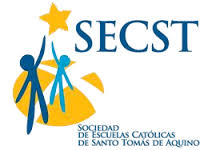 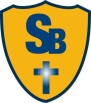 Lavado de Manos ClínicoPrincipales Definiciones:Preparado de base alcohólica para la fricción de las manos: Preparado de contenido alcohólico (líquido, gel o espuma) formulado para ser aplicado en las manos con el objetivo de inactivar los microorganismos y / o suprimir temporalmente su crecimiento. Estos preparados pueden contener uno o más tipos de alcohol con excipientes, otros principios activos y humectantesProcedimiento limpio/aséptico : es cualquier actividad de asistencia que entraña un contacto directo o indirecto con mucosas, piel no intacta o un dispositivo médico invasivo. Durante este procedimiento no debe transmitirse ningún germen.Fluidos corporales: Cualquier sustancia/fluido procedente del cuerpo: − Sangre − Excreciones: orina, heces, vómito, meconio, loquios − Secreciones: saliva, moco, esperma, leche y calostro, lágrimas, cerumen, vermis caseoso (hasta el primer baño) − Trasudado/exudado: líquido pleural, líquido cerebroespinal, líquido ascítico, líquido sinovial, líquido amniótico, pus, con la excepción del sudor. − Por extensión, cualquier muestra biológica extraída del cuerpo (incluyendo muestras de tejido, placenta, muestras citológicas, órganos y médula ósea).Higiene de manos: Término genérico referido a cualquier medida adoptada para la limpieza de las manos -fricción con un preparado de base alcohólica o lavado con agua y jabón-, con el objetivo de reducir o inhibir el crecimiento de microorganismos en las manos.Oportunidad para la higiene de las manos: Momento durante la actividad asistencial en el que es necesario realizar una higiene de manos para interrumpir la transmisión manual de microorganismos. Constituye el denominador para calcular el grado de cumplimiento de la higiene de las manos, es decir, el porcentaje de ocasiones en que los profesionales sanitarios realmente realizan una higiene de manos con respecto a todas las ocasiones observadas que lo requerirían.Fricción de las manos: Aplicar un antiséptico para manos para reducir o inhibir la propagación de los microorganismos sin necesidad de una fuente exógena de agua ni del enjugado o secado con toallas u otros instrumentosColonización: Presencia y multiplicación de microorganismos patógenos sin que se produzca una invasión o deterioro de los tejidosInfección: Invasión y multiplicación de microorganismos patógenos en un tejido o en una parte del cuerpo que, mediante diversos mecanismos celulares o tóxicos pueden posteriormente ocasionar una lesión tisular y convertirse en enfermedad.LAVADO DE MANOS CLINICO Las infecciones relacionadas con la atención sanitaria (IRAS) suponen una tremenda carga de enfermedad y tienen un importante impacto económico en los pacientes y los sistemas sanitarios de todo el mundo. Pero una buena higiene de las manos, la sencilla tarea de limpiarse las manos en el momento apropiado y de la manera adecuada, puede salvar vidas.¿QUÉ ES UNA INFECCIÓN RELACIONADA CON LA ATENCIÓN SANITARIA Y QUÉ IMPACTO TIENE EN LA SEGURIDAD DEL PACIENTE? Una infección relacionada con la atención sanitaria (IRAS), también denominada infección nosocomial, se define como «aquella infección que afecta a un paciente durante el proceso de asistencia en un hospital u otro centro sanitario, que no estaba presente ni incubándose en el momento del ingreso. Incluye también las infecciones que se contraen en el hospital pero se manifiestan después del alta, así como las infecciones ocupacionales del personal del centro sanitario». Con esta definición se comprende claramente que la incidencia de estas infecciones está ligada a la prestación de asistencia sanitaria y que puede producirse, aunque no siempre, como consecuencia del fallo de los sistemas y los procesos de la asistencia sanitaria, así como del comportamiento humano. Por lo tanto, supone un problema importante de seguridad del paciente. Las IRAS se producen en todo el mundo y afectan a cientos de millones de pacientes tanto en los países desarrollados como en los países en desarrollo. En los países desarrollados complica entre el 5% y el 10% de los ingresos en los hospitales de agudos. En los países en desarrollo el riesgo es de 2 a 20 veces mayor y la proporción de pacientes infectados puede rebasar el 25%. Además del sufrimiento físico y moral que ocasionan a los pacientes y sus familias, las IRAS suponen un elevado coste para el sistema sanitario y consumen recursos que podrían destinarse a medidas preventivas o a otras prioridades.¿QUÉ PAPEL DESEMPEÑAN LAS MANOS EN LA TRANSMISIÓN DE LOS GÉRMENES? Los microorganismos (gérmenes) responsables de las IRAS pueden ser virus, hongos, parásitos y, con mayor frecuencia, bacterias. Las IRAS pueden estar provocadas bien por microorganismos que ya estaban presentes en la mucosa y la piel del paciente (endógenos) o por microorganismos procedentes de otro paciente o de un profesional sanitario o del entorno (exógenos). En la mayoría de los casos, el vehículo de transmisión de los microorganismos desde la fuente de infección al paciente son las manos de los profesionales sanitarios, pero los propios pacientes pueden ser la fuente. Generalmente, los microorganismos se transmiten de un paciente a otro, de una parte del cuerpo a otra y del entorno al paciente o viceversa. Los gérmenes y los potenciales agentes patógenos pueden ir colonizando progresivamente las manos de los profesionales sanitarios durante el proceso de atención. Si no hay higiene de manos, cuanto más se prolongue la asistencia, mayores serán el grado de contaminación de las manos y los riesgos potenciales para la seguridad del paciente. El riesgo de transmisión y el perjuicio potencial están presentes en todos los momentos de la prestación asistencial, sobre todo en el caso de pacientes inmunodeprimidos o vulnerables y/o si se utilizan dispositivos invasivos permanentes (catéteres urinarios, intravenosos, intubación endotraqueal, drenajes...).¿QUÉ PAPEL DESEMPEÑA LA HIGIENE DE LAS MANOS EN LA PREVENCIÓN DE LAS INFECCIONES RELACIONADAS CON LA ATENCIÓN SANITARIA? Diversos estudios han demostrado claramente que la implementación de programas bien estructurados de control de infecciones es una forma rentable de disminuir las IRAS. Algunos han puesto de manifiesto que estos resultados también son factibles en países y centros sanitarios con recursos limitados. El control de las infecciones se basa en una serie de medidas sencillas y bien establecidas, de probada eficacia y ampliamente reconocidas. Las «Precauciones Estándar» comprenden los principios básicos del control de las infecciones que son obligatorios en todos los centros sanitarios. Su aplicación se extiende a todos los pacientes que reciben asistencia, al margen de su diagnóstico, sus factores de riesgo y su presunto estado infeccioso, disminuyendo el riesgo de que el paciente y el personal del hospital contraigan una infección La higiene de las manos constituye en gran medida el núcleo de las Precauciones Estándar y es indiscutiblemente la medida más eficaz para el control de las infecciones. Lo mismo puede decirse en aquellas situaciones en que se aplican determinadas «precauciones de aislamiento» de manera específica (precauciones para evitar la transmisión por contacto, por gotas o por el aire). Además, la importancia de la higiene de las manos se enfatiza desde los enfoques más actuales de mejora de la calidad de tipo multimodal o de «paquetes» de medidas de intervención para la prevención de infecciones específicas como las bacteriemias o las infecciones urinarias relacionadas con dispositivos, la infección del sitio quirúrgico y la neumonía asociada a la ventilación mecánica. La importancia de incorporar una higiene de manos eficaz y efectiva en todos los elementos de la prestación asistencial debe mantener su prominencia en la atención sanitaria¿CÓMO SE REALIZA LA HIGIENE DE LAS MANOS? La higiene de las manos puede realizarse frotando las manos con un preparado de base alcohólica o lavándolas con agua y jabón. Usando la técnica y el producto adecuado, las manos quedan libres de contaminación potencialmente nociva y segura para la atención al paciente.Fricción de manos con un preparado de base alcohólicaLa forma más efectiva de asegurar una higiene de manos óptima es realizar una fricción de las manos con un preparado de base alcohólica (PBA). Según las Directrices de la OMS, cuando haya disponible un PBA éste debe usarse de manera preferente para la antisepsia rutinaria de las manos (recomendación de categoría IB). La fricción de manos con un PBA presenta las siguientes ventajas inmediatas: - la eliminación de la mayoría de los gérmenes (incluyendo los virus); - el escaso tiempo que precisa (de 20 a 30 segundos); - la disponibilidad del producto en el punto de atención*; - la buena tolerancia de la piel; - el hecho de que no se necesite ninguna infraestructura particular (red de suministro de agua limpia, lavabo, jabón o toalla para las manos). El jabón y el preparado de base alcohólica no deben utilizarse conjuntamente (categoría II). Para seguir las recomendaciones sobre la higiene de manos rutinaria, lo ideal es que los profesionales sanitarios la lleven a cabo donde y cuándo prestan la asistencia, es decir, en el punto de atención* y en los momentos señalados. A menudo esto requiere utilizar un PBA.Lavado de manos Hay que lavarse las manos con agua y jabón cuando estén visiblemente sucias o manchadas de sangre u otros fluidos corporales, cuando existe una fuerte sospecha o evidencia de exposición a organismos potencialmente formadores de esporas, o después de usar los servicios. La realización de una higiene de manos eficaz, ya sea por fricción o por lavado, depende de una serie de factores: - la calidad del preparado de base alcohólica (su conformidad con los estándares europeos y norteamericanos); - la cantidad de producto que se usa; - el tiempo que se dedica a la fricción o al lavado; - la superficie de la mano que se ha frotado o lavado. Las acciones de higiene de las manos tienen más eficacia cuando la piel de las manos se encuentra libre de cortes, las uñas son naturales, cortas y sin esmalte y las manos y los antebrazos no tienen joyas y están al descubierto. Por tanto, es importante que se sigan una serie de pasos a la hora de realizar la higiene de las manos para que éstas sean seguras para la prestación de asistencia.¿CUÁNDO SE REALIZA LA HIGIENE DE MANOS? La realización o no de una adecuada higiene de las manos tiene consecuencias en la transmisión de agentes patógenos y el desarrollo de las IRAS. Realizar una higiene de las manos no es simplemente una opción, una cuestión de sentido común o una mera oportunidad; durante la prestación asistencial responde a indicaciones que están justificadas por el riesgo de transmisión de gérmenes. Para minimizar las diferencias en la comprensión y aplicación de las indicaciones para la higiene de las manos por parte de los profesionales sanitarios, los formadores y los observadores de las prácticas de HM es importante que dichas indicaciones sean comprensibles de manera universal. No debe quedar lugar para la duda o la interpretación por parte de los profesionales sanitarios y, además, si la manera de realizar la higiene de manos va a ser evaluada y los resultados de la evaluación presentados al personal para asegurar la mejora continua, es esencial que los observadores posean una comprensión clara de cuáles son las indicaciones adecuadas para la higiene de las manos.LA APLICACIÓN PRÁCTICA DE «LOS CINCO MOMENTOS PARA LA HIGIENE DE LAS MANOS»La necesidad de efectuar la higiene de las manos está estrechamente ligada a las actividades de los profesionales sanitarios en el espacio físico que rodea a cada paciente. Si lo consideramos en relación a un solo paciente, el entorno en que se realiza la asistencia puede dividirse en dos áreas espaciales virtuales, la zona del paciente y el área de asistenciaLa zona del paciente El modelo «Los cinco momentos para la higiene de las manos» se centra específicamente en los contactos que se producen en la zona del paciente durante la prestación asistencial. La zona del paciente incluye al paciente y algunas superficies y objetos destinados a éste de forma temporal y exclusiva. Contiene al paciente X y su entorno inmediato. Esto incluye normalmente al paciente y todas las superficies inanimadas que toca o que se encuentran en contacto físico directo con él, tales como las barandillas de la cama, la mesita de noche, la ropa de cama, tubos de infusión y otro equipo médico. Además incluye las superficies que suelen tocar los profesionales sanitarios cuando atienden al paciente, como monitores, picaportes y botones y otras superficies de contacto. La zona del paciente no es un área espacial estática (por ejemplo, el área que rodea al paciente que incluye la cama con el mobiliario y el equipo asociados a la misma), sino el área que rodea al paciente y que le incluye en cualquier momento. «Acompaña» al paciente por el área de asistencia dondequiera que éste va o está. El modelo no se limita a los pacientes postrados en cama, sino que también se aplica a los pacientes sentados en una silla o a los que visitan al fisioterapeuta en una sala de tratamiento común.En consecuencia el concepto de «Los cinco momentos» también se aplica a situaciones que definen una zona «temporal» del paciente (por ejemplo, mientras recibe ayuda en el cuarto de baño). La zona del paciente también puede variar considerablemente en función del entorno, la duración de la estancia y el tipo de asistencia que se presta.El entorno del paciente está contaminado por la flora del propio paciente. Por lo tanto, cualquier objeto que vaya a ser reutilizado debe previamente descontaminarse al acceder y al abandonar el entorno del paciente. Los objetos que normalmente no se destinan a la asistencia al paciente y que se trasladan con frecuencia al área de asistencia sanitaria no deben considerarse nunca como entorno del paciente, por muy cerca del mismo que se encuentren (por ejemplo, la gráfica electrónica o en papel, los lápices, etcétera). Las pertenencias personales se consideran parte de la zona del paciente puesto que no deben sacarse de ella. Además, los objetos y las superficies expuestas temporalmente al paciente, tales como las superficies de un cuarto de baño compartido, una mesa de fisioterapia o radiología deben descontaminarse después de la salida del paciente.El contacto con el paciente y con su entorno El paciente es una persona que recibe una asistencia sanitaria que entraña contacto directo o indirecto (por medio de un objeto intermedio). Los distintos tipos de contacto son: a) El contacto con los efectos personales y la piel intacta del paciente. b) El contacto con las membranas mucosas, la piel no intacta, con dispositivos médicos invasivos que corresponden a puntos críticos en lo que concierne al riesgo para el paciente (por ejemplo, una vía vascular como la que muestra la Figura 3). c) El contacto potencial o real con un fluido corporal que corresponde a un punto crítico en lo que concierne al riesgo para el profesional sanitario (por ejemplo, una bolsa de recogida de orina como en la Figura 3), incluyendo el contacto con mucosas y piel no intacta (puntos críticos con riesgo de exposición a fluidos corporales). d) El contacto con objetos del entorno del paciente. Cada tipo de contacto justifica la necesidad de una o más indicaciones para la higiene de las manos antes y después de un procedimiento con el fin de impedir la transmisión al paciente, al profesional sanitario o al área de asistencia.